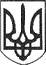 РЕШЕТИЛІВСЬКА МІСЬКА РАДАПОЛТАВСЬКОЇ ОБЛАСТІВИКОНАВЧИЙ КОМІТЕТПРОТОКОЛпозачергового засідання виконавчого комітету13 серпня 2020 року                                                                                         № 34Кількісний склад виконавчого комітету - 10 осіб.Присутні - 7 членів виконавчого комітету:Дядюнова О.А.- секретар міської ради, головуюча;Малиш Т.А. - керуючий справами, секретар;Члени виконавчого комітету:Вакуленко Н.В Гайдар В.М., Радість Н.А., Романько М.О., Шинкарчук Ю.С.Відсутні - 3 члени виконавчого комітету: Гладкий І.С., Сивинська І.В., Сорока О.М. Запрошені: 	Колотій Н.Ю, - начальник відділу з юридичних питань та управління комунальним майном,  Кулик Н.І. - заступник начальника відділу організаційно-інформаційної роботи, документообігу та управління персоналом, Оверченко К.Г. - начальник відділу земельних ресурсів та охорони навколишнього середовища.Порядок денний:	1. Про надання тимчасового дозволу для складування ґрунтової суміші на землях комунальної власності.	Доповідає: Оверченко К.Г. - начальник відділу земельних ресурсів та охорони навколишнього середовища.	2. Різне.	Дядюнова О.А. - секретар міської ради, запропонувала проголосувати за порядок денний за основу та в цілому.Результати голосування: „за” - 7, „проти”- немає,  „утримались”- немає.Порядок денний прийнятий в цілому одноголосно.1. СЛУХАЛИ: 	 Оверченко К.Г. - начальника відділу земельних ресурсів та охорони навколишнього середовища, яка розглянувши клопотання представництва „Онур Тааххут Ташимаджилик Іншаат Тіджарет ве Санаї Анонім Ширкеті” від 07.08.2020 р. та 10.08.2020 р.,запропонувала надати тимчасовий дозвіл представництву „Онур Тааххут Ташимаджилик Іншаат Тіджарет ве Санаї Анонім Ширкеті” для складування ґрунтової суміші на землях комунальної власності Решетилівської міської об’єднаної територіальної громади на період будівництва автомобільної дороги державного значення Н-31 Дніпро-Царичанка-Кобеляки-Решетилівка.ВИРІШИЛИ: Проєкт рішення № 143 прийняти як рішення виконавчого комітету (додається).Результати голосування: „за” - 7, „проти”- немає,  „утримались”- немає.2. РІЗНЕ.Секретар міської ради                                                             О.А. ДядюноваКеруючий справами                                                                 Т.А.Малиш